Section 4.2  Mean Value TheoremTopic 1:  Rolle’s TheoremRolle’s Theorem:  Let f be continuous on a closed interval  and differentiable on  with  .  There is at least one number c in  such that .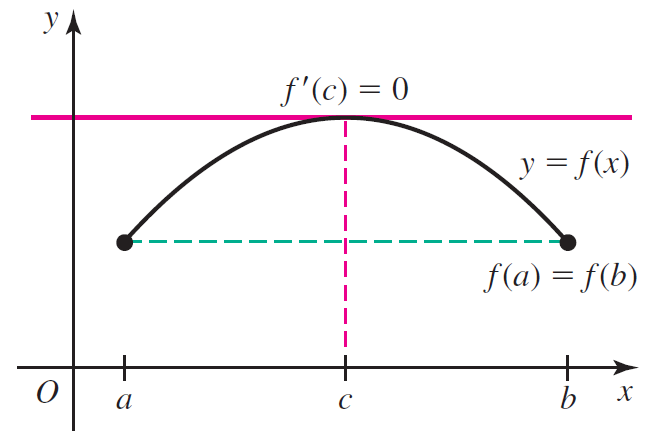 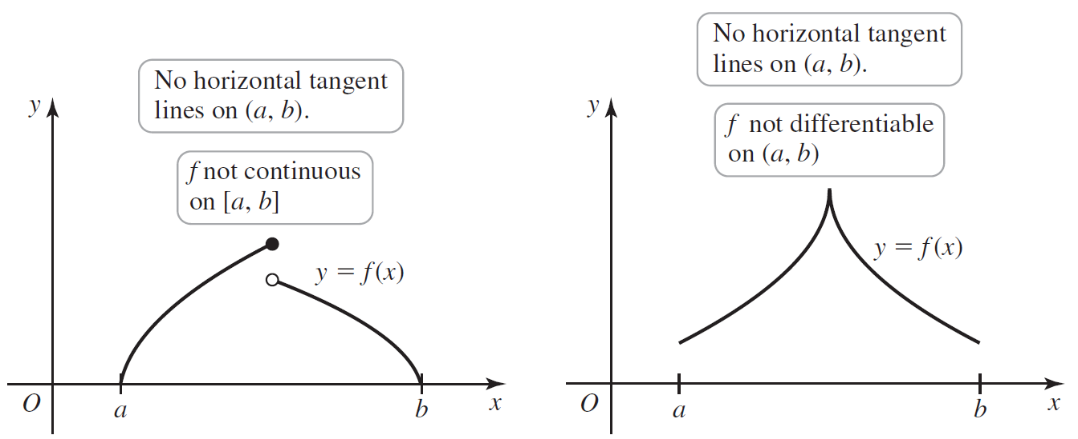 Topic 2:  Mean Value TheoremMean Value Theorem:  Let f be continuous on a closed interval  and differentiable on .  There is at least one number c in  such that .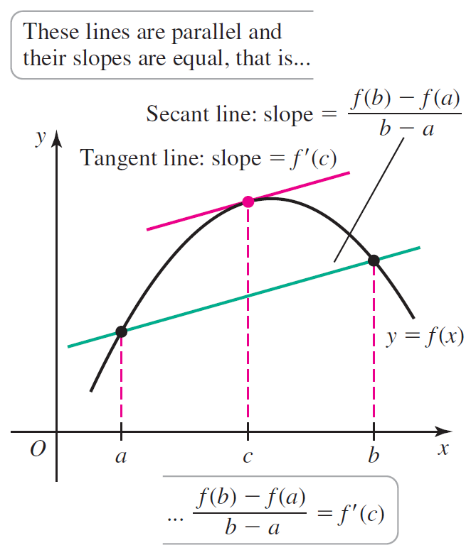 